Муниципальное  общеобразовательное учреждение«Средняя  школа №7 городского округа Стрежевой с углубленным изучением отдельных предметов»МОУ « СОШ №7»Выращивание авокадо из семени в домашних условиях(проектно-исследовательская работа  учащейся 3 «Б» класса)Подготовила работу:учащаяся 3 «Б» классаКасымова Антонида МОУ «СОШ №7» г. СтрежевогоТомской областиРуководитель:Кривошеина Ольга Ивановна,учитель начальных классовМОУ «СОШ №7» г. СтрежевогоТомской области  г. Стрежевой Томская область2017 г.СодержаниеВведение……………………………………………………………………………….3Литературный обзор…………………………………………………………………..4Методика работы………………………………………………………………………6Результаты исследования…………………………………………………………......8Заключение……………………………………………………………………………9Интернет-источники ……………………………….………………………………..10Приложение…………………………………………………………………………..11Введение                                                          «Грушевидный крупный плод,Он на дереве растёт.И не кислый, и не сладкий,С косточкой большою гладкой.Если подкрепиться надо –Нас накормит авокадо».Однажды  в магазине мы купили экзотический фрукт  -  авокадо. Это был овальный  плод похожий на грушу,  длиной  10 см, весил он приблизительно 400 грамм. Кожица плода была жёсткая,  тёмно-зелёного цвета. Когда мы его разрезали, то увидели, что мякоть зрелого плода была  жёлто-зелёного цвета, маслянистая, содержала много жира. В центре плода находилась крупная косточка, которая привлекла мое  внимание. (Рисунок 1, 2).  Из интернета  я узнала, что авокадо – питательный экзотический фрукт.   Но мало кто задумывается над тем, что  авокадо очень полезен для здоровья. А в некоторых случаях  несёт вред здоровью человека.И у меня возник вопрос:  может ли косточка  экзотического плода  авокадо прорасти, и развиваться в комнатных условиях?Гипотеза исследования: Я предполагаю,  если посадить косточку авокадо, то можно в комнатных условиях вырастить деревце авокадо.Цель исследования: Вырастить из косточки экзотическое растение авокадо.Задачи исследования:Изучить происхождение, краткую историю, интересные факты об авокадо.Провести анкетирование учащихся начальной школы с целью выяснить, можно ли вырастить авокадо в домашних условиях.Вырастить деревце авокадо  в домашних условиях.Объект исследования: косточка авокадо.Предмет исследования: Сведения об авокадо.Литературный обзор     Авокадо – плодоносящие дерево с вечнозеленой кроной. Одно из своих названий – «аллигаторова груша», авокадо получил благодаря кожице своего плода, напоминающей кожу аллигатора. Авокадо — быстрорастущее дерево, достигающее в высоту 18 - 20 метров.  Ствол обычно прямой, сильно ветвится. Листья эллиптической  формы, длиной до 20 - 35 сантиметров,  никогда полностью не сбрасывает все свои крупные  листья – они у него опадают круглый год, а взамен слетевших очень скоро вырастают новые. Цветки невзрачные, мелкие, зеленоватые, находятся в пазухах листьев. В мире насчитывают до шестисот видов авокадо. Некоторые виды  авокадо,  внешне,  по форме и цвету, похожи  на овощ, свеклу или брюкву.  Да и при детальном химическом исследовании выяснилось, что авокадо очень близок к овощам. Но, как ни странно, авокадо – это натуральный фрукт.      История авокадо начинается в III- IV в.в. до нашей эры на территории Мексики. Испанские путешественники, исследуя Мексику, обнаружили ацтеков, которые в пищу употребляли этот странный плод.      Однако дата официального появления сведений об авокадо является спорной, поскольку в 1518 году испанский конкистадор Мартин Фернандес де Энсизо опубликовал в своей книге открытий (Ботаническом атласе), точное описание дерева авокадо.      Немного позднее, в 1519 году испанец Эрнан Кортес, высадившись на мексиканской земле, стал первым европейцем, в рационе которого авокадо занимал основное место.     Название «авокадо» появилось значительно позже, в 1669 году его придумал сэр Генри Слоан, а в американской печати название начинает появляться с 1697 года.      К XIX веку авокадо начинают выращивать в Северной Америке. Впервые его привил в 1833 году Генри Перрайн из Флориды. В современном мире авокадо выращивают во многих странах с теплым климатом – Израиле, Африке, Бразилии, на юге США.В России авокадо появилось сравнительно недавно: ранее это экзотическое вечнозелёное растение завозилось в страну редко и в довольно ограниченном количестве. Теперь же каждый при желании может насладиться вкусовыми качествами авокадо и оценить его благотворное действие на свой организм.Интересные факты об авокадо. Стоит отметить тот факт, что согласно результатам многочисленных археологических исследований, проведенных на территории современной Мексики, в третьем тысячелетии до нашей эры,  древние ацтеки начали  выращивать и выжимать из авокадо «лесное масло»,  которое, благодаря своим косметическим и целебным свойствам, ацтеки применяли в медицине как средство, защищающее кожу от воздействия избыточных солнечных лучей.     Испанские конкистадоры, обнаружив, что сок плодов авокадо по истечении некоторого времени приобретает красно-коричневый и черный оттенок и не смывается, использовали его в качестве чернил для написания документов. Некоторые из написанных в то время подобными чернилами документов сохранились до наших дней.     Сначала авокадо распространяли при помощи прививов, однако позднее его семена, похожие на грецкий орех, стали дарить друзьям.    В начале  XVIII века европейские матросы приспособились намазывать мякоть авокадо на галеты, так появилось еще одно название авокадо – «масло гардемарина».В Бразилии, Вьетнаме и на Тайване больше всего любят добавлять авокадо в молочные коктейли и мороженое.На Филиппинах, Ямайке и в Индонезии из авокадо готовят сладкий десерт с сахаром и молоком.         В Чили, авокадо добавляют в гамбургеры, хот-доги и салаты. Авокадо занесен в книгу рекордов Гиннеса за то, что он является самым питательным фруктом в мире. Запись была сделана 25.09.1998 года. Польза от авокадо.    Авокадо – питательный и очень полезный экзотический фрукт, по вкусу чем-то похож на сливочное масло, особенно если в него добавить немного грецкого ореха. В нем много витаминов - А,  В,  Е. Эти витамины нужны человеку в любое время года, а особенно зимой.  Еще в авокадо много микроэлементов, которые нужны для правильного развития мышц и костей. Считается, что авокадо улучшает память и снижает риск сердечно-сосудистых заболеваний. Их мякоть, богатая маслами и белком.  Авокадо широко распространено в Индии. Оно может заменить человеку мясо и жиры. Из-за этого его называют «коровой бедняка».    Оказывается, что мякоть плода авокадо вырабатывает в организме человека  серотонин (его еще называют «витамином радости»).Вред от авокадо.Не следует употреблять плоды при аллергии на цитрусовые фрукты.Не употреблять в пищу косточку, так как в ней содержатся разные токсичные вещества, пагубно сказывающиеся на здоровье человека. Индивидуальная непереносимость авокадо.Листья дерева авокадо, а также кожура фруктов токсичны для многих животных и может привести даже к летальному исходу. Особенно чувствительны к листьям, коры и кожуре фруктов дерева авокадо кошки, собаки, коровы, козы, кролики, птицы и лошади.Методика исследованияПоисковая деятельность.В мае 2015 года я нашла и изучила теоретический материал по данной теме  в познавательной литературе и сети Интернет (Рисунок 3).Анкетирование.     При подготовке к проекту «Удивительное растение АВОКАДО», в феврале  2017 года, я провела анкетирование среди учащихся школы с целью выяснить, их отношение к авокадо.Знаете ли Вы, что такое авокадо?                    А) да        Б) нет2.	Знаете ли Вы, что авокадо полезен для нашего организма?                 А) да        Б) нет        В) не знаю3.	Можно ли вырастить авокадо в домашних условиях?                 А) да        Б) нет         В) не знаюПосле проведения опроса я подвела итоги и составила диаграммы.Эксперимент.В мае 2015 года начала проводить эксперимент по выращиванию авокадо из косточки в домашних условиях.Результаты исследованияПоисковая деятельность.    - Из познавательной литературы и Интернет - источников, я узнала происхождение, краткую историю и  интересные факты об авокадо. - А также выяснила, какая польза от авокадо, и  какой вред может нанести авокадо здоровью человека.- Изучила опыт о выращивании авокадо в домашних условиях.Анкетирование.В феврале 2017 года, я провела анкетирование среди учащихся школы с целью выяснить их отношение к авокадо.В моём опросе приняли участие 100  человек учащихся нашей  школы из 3 «А», 3 «Б», 4 «А»,  4 «Б» классов.После проведения опроса я подвела итоги.  Результаты анкетирования  представила  в диаграммах.На вопрос: «Знаете ли Вы, что такое авокадо?» - 91 человек ответили, что знают.  9 человек ответили, что не знают что такое авокадо. (Рисунок 4).На вопрос: «Знаете ли Вы, что авокадо полезен для нашего организма?»  Мнения разделились,  81 человек думают что, авокадо полезен,  6 человек говорили, что авокадо не полезен и 13 человек не знают, полезен или нет авокадо для организма человека. (Рисунок 5).Больше всего меня интересовало мнение людей на вопрос: «Можно ли вырастить авокадо в домашних условиях?»  24 человека ответили, что можно вырастить авокадо. 32 человека ответили, что нельзя вырастить и 44 человека  не знают, можно ли вырастить авокадо в домашних условиях. (Рисунок 6).Подводя итоги опроса, я поняла, что большинство людей знают, что такое авокадо и считают этот фрукт полезным, а вот можно ли вырастить авокадо в домашних условиях большинство людей ответили, что не знают, а часть людей  ответили, что невозможно вырастить авокадо в домашних условиях.3. Эксперимент.     В мае 2015 года купили экзотический плод авокадо, извлекли косточку, и я решила провести эксперимент: можно ли прорастить косточку авокадо и вырастить деревце в домашних условиях? Но прежде чем выращивать авокадо, мне захотелось узнать об этом растении поподробнее. Я обратилась к научно - популярным литературным источникам и  сети Интернет и изучила опыт выращивания  авокадо. Для этого  по окружности косточки на уровне середины аккуратно вставила четыре маленькие палочки. Эти палочки послужили   опорой при подвешивании косточки в емкость с водой.  Уровень воды постоянно поддерживала,  чтобы косточка не пересыхала. Вскоре появился корень, затем косточка лопнула, и из серединки появился росток. Я продолжила ухаживать за растением и после появления ростка. Когда росточек подрос,  я  пересадила его в цветочный горшок. Все этапы развития фотографировала.  Параллельно собирала в книгах и сети Интернет интересные факты об авокадо.      Мой собственный опыт  выращивания растения оказался очень полезным: мне было интересно заботиться о деревце, поливать, удобрять землю, выносить на балкон в летние дни, пересаживать по мере роста. Было  интересно собирать информацию о необычном растении и удивительно прикоснуться к чуду появления ростка после долгого ожидания.С 15 мая 2015 года по март 2017 года я провожу эксперимент – выращиваю авокадо в домашних условиях и жду урожая. (Рисунок 7, 8, 9, 10, 11, 12, 13, 14,15,16,17). ЗаключениеЯ изучила происхождение, краткую историю и  интересные факты об авокадо. Выяснила, какая польза от авокадо, и  какой вред может нанести авокадо здоровью человека. А также изучила опыт о выращивании авокадо в домашних условиях. Провела анкетирование и выяснила, что с экзотическим фруктом знакомы  почти все опрошенные. Большинство считают, что оно  полезное для организма. Но многие опрошенные не уверены в том, что авокадо можно вырастить в домашних условиях.В течение двух лет я провожу эксперимент, наблюдаю, ухаживаю,    выращиваю деревце авокадо в домашних условиях.  На данном этапе высота деревца составляет 70 сантиметров.       Таким образом, моя гипотеза подтвердилась. Вырастить деревце авокадо в домашних условиях сможет каждый.Интернет-источники.Где растёт авокадо в природе? - [Электронный ресурс]: WomanAdvice, Москва, 2015. – Режим доступа: http://womanadvice.ru/gde-rastet-avokado , свободный.История авокадо – режим доступа: http://aphrodiziak.ru/istoriya-avokado.html, Москва, 2017.Польза и вред авокадо - [Электронный ресурс]: ChtoEm.ru , Москва, 2016. – Режим доступа:  http://chtoem.ru/frukty/polza-i-vred-avokado.html, свободный.20 интересных фактов об авокадо  о которых вы не знали - [Электронный ресурс]: BeautyHill.ru., Москва, 2015. – Режим доступа: http://beautyhill.ru/20-interesnyx-faktov-ob-avokado/ , свободный.Приложения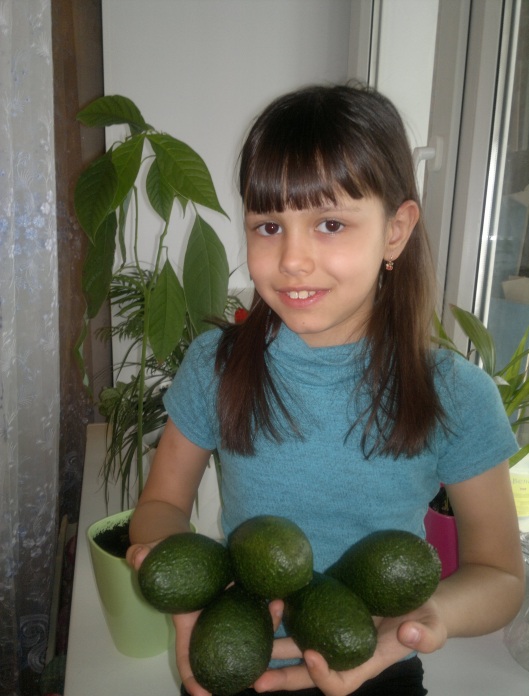 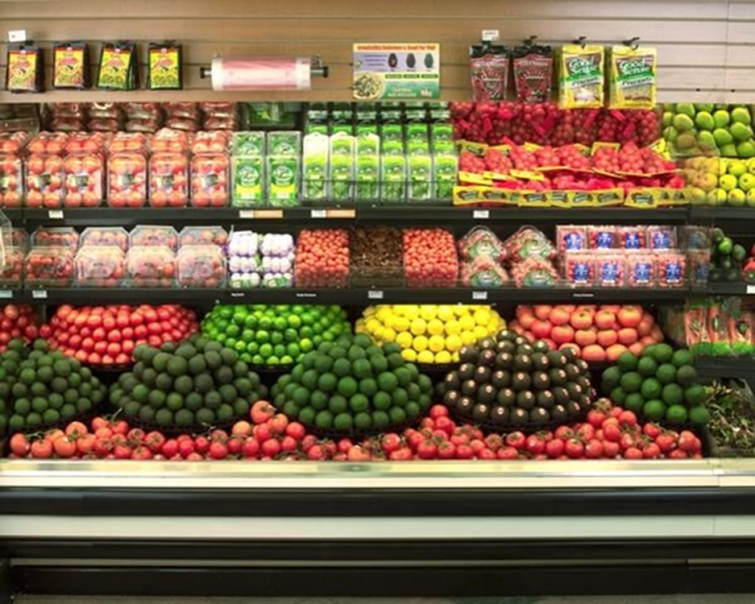 Рисунок 1,2.  Покупка авокадо в магазине.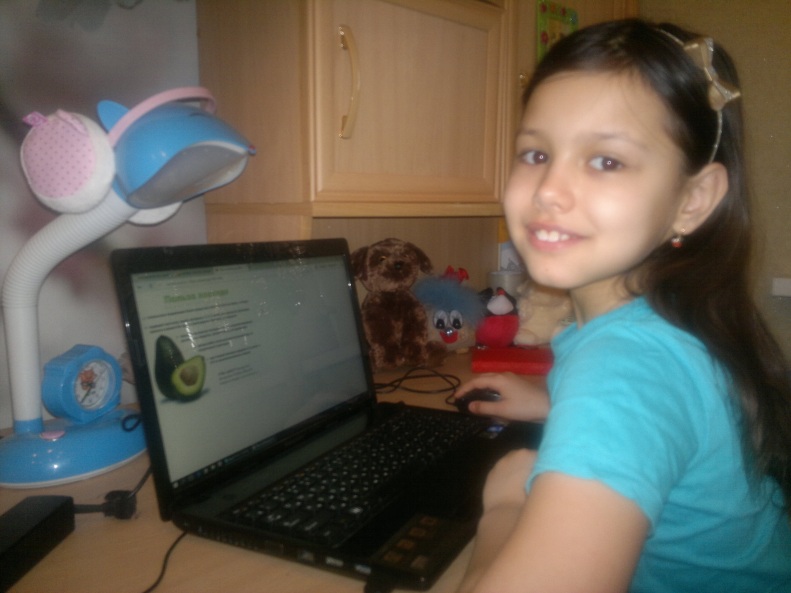 Рисунок 3. Изучение теоретического материала в познавательной литературе и сети Интернет.Результаты анкетирования.Рисунок 4.  Диаграмма «Знаете ли Вы, что такое авокадо?» Рисунок 5. Диаграмма «Знаете ли Вы, что авокадо полезен для нашего организма?»Рисунок 6. Диаграмма: «Можно ли вырастить авокадо в домашних условиях?» Эксперимент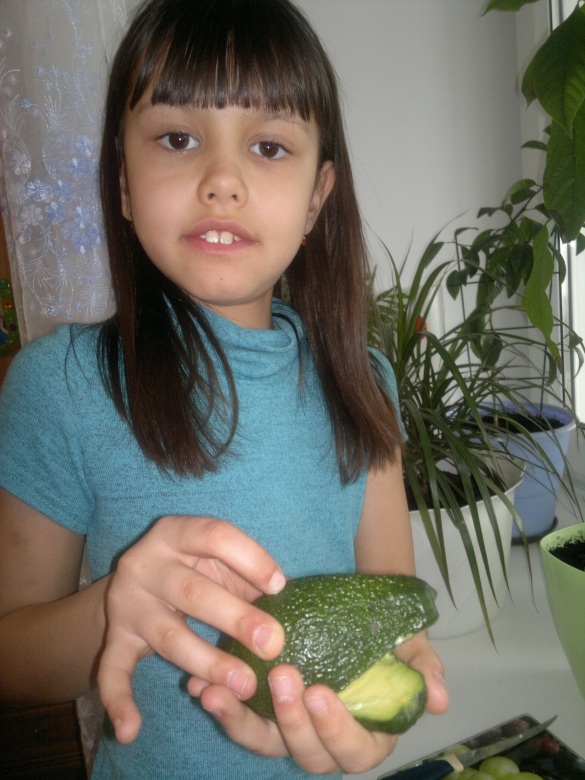 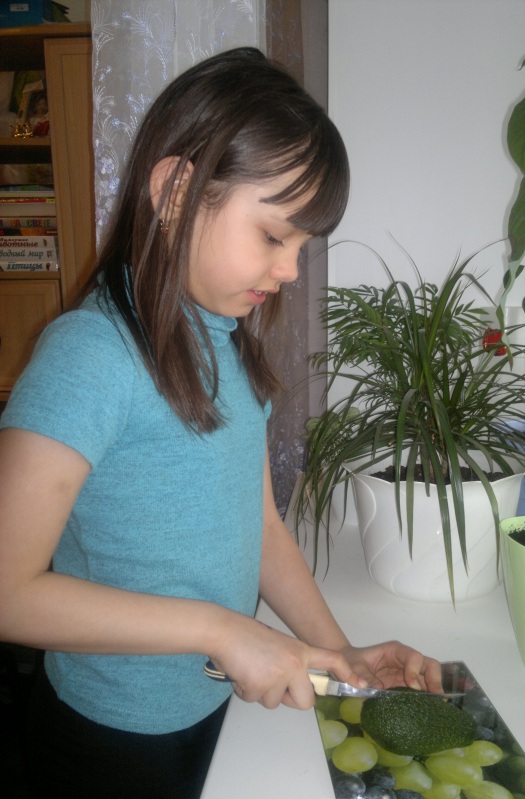 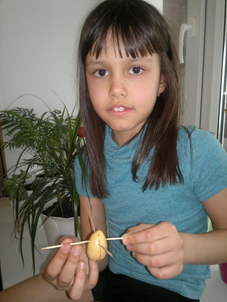 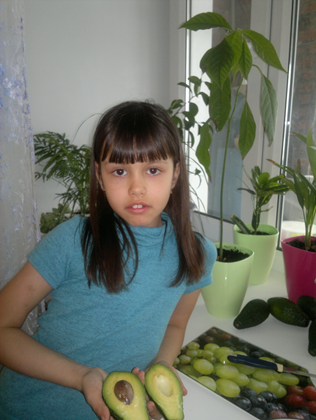 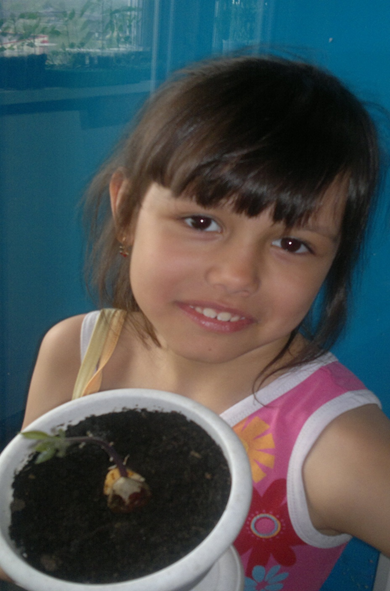 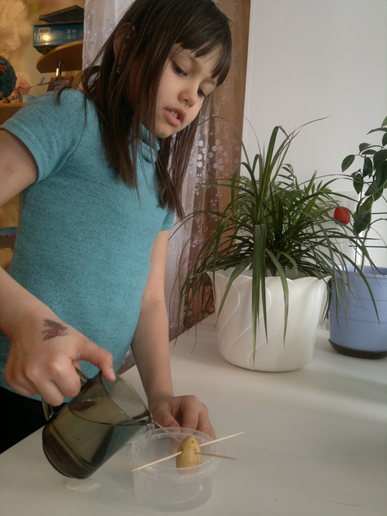 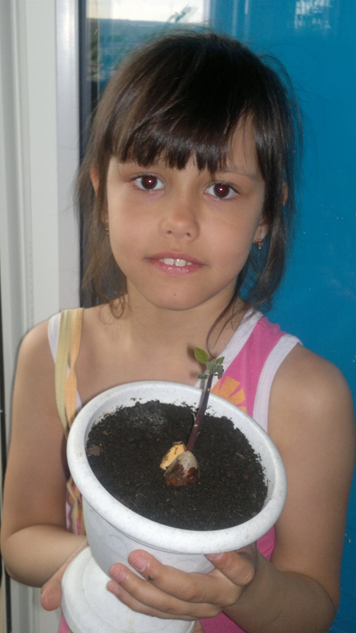 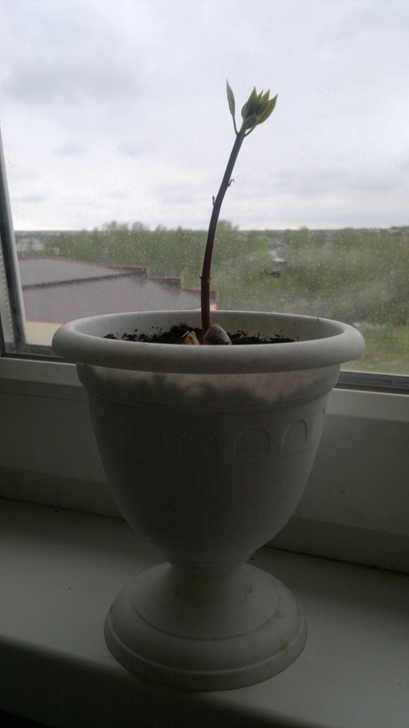 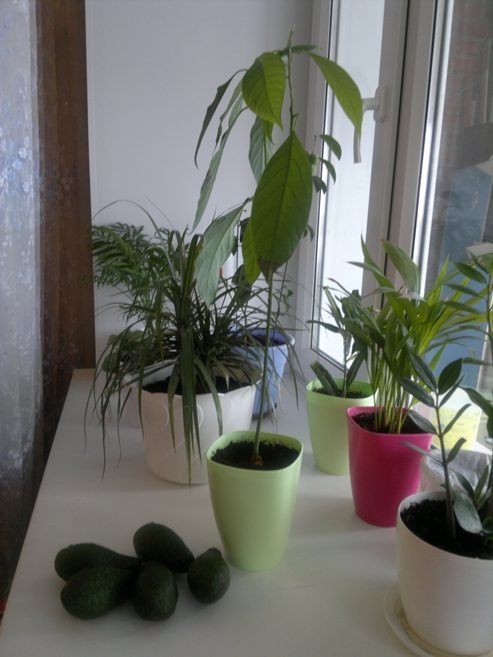 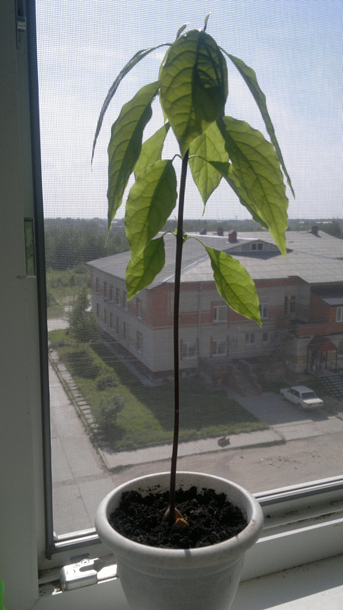 Рисунок 6, 7, 8, 9, 10, 11, 12, 13, 14, 15. 16. Процесс посадки косточки авокадо и выращивание деревца в домашних условиях.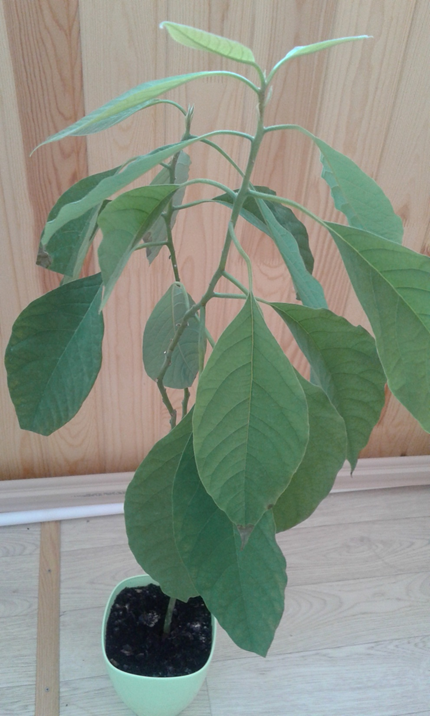 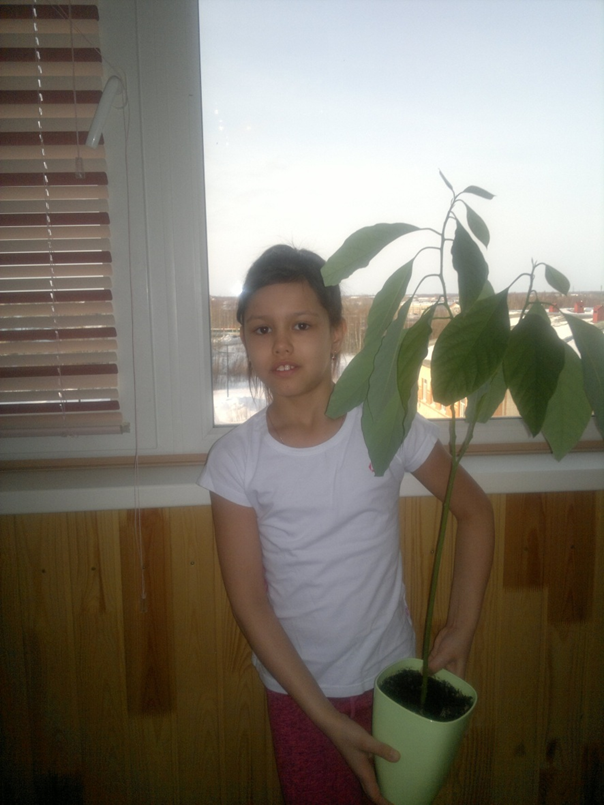 Рисунок 17. Деревце авокадо выращено.